June2020Due to the Corona Virus social distancing will be observed in church and any meetings held at church. The wearing of masks is suggested.  Sunday school is still being held virtually at 9:45 am.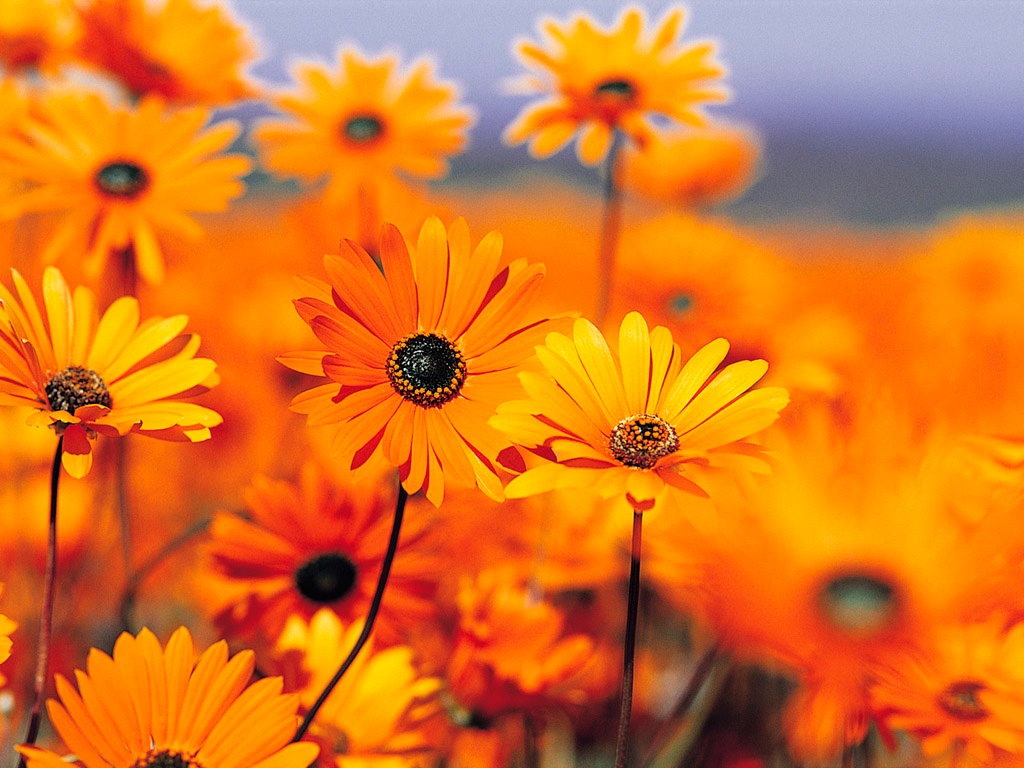 12345611:00 am Church ServiceNote: Women’s Circle moved to Wed. June 3rd*Joe Gilletly*Waid Lyons10:30 am Women’s Circle Mtg (change)5:30 pm Men’s Group*Earl Foreman*Pat Lyons*Sharon Gilletly78910111213Dollar Days for the Troops11:00 am ChurchService*Sally Mintz ? 4:00 pm FaithFormation Mtg.? 6:00 pm WorshipComm. Mtg.5:30 pm Men’s Group*Lina Hall*Marianne Wogoman1415161718192011:00 am ChurchService*Emerson & Carol Keck (Anniversary)6:30 pm Ad. Min.Cancel Meeting5:30 pm Men’s Group2122232425262711:00 am ChurchService5:20 pm Men’s Group28293011:00 am Church Service*Sally Keener*Rachel Caudill